План работыпервичной профсоюзной организацииМуниципальное бюджетное дошкольное образовательное учреждение«Центр развития ребёнка – детский сад № 17»на 2022-2023 учебный год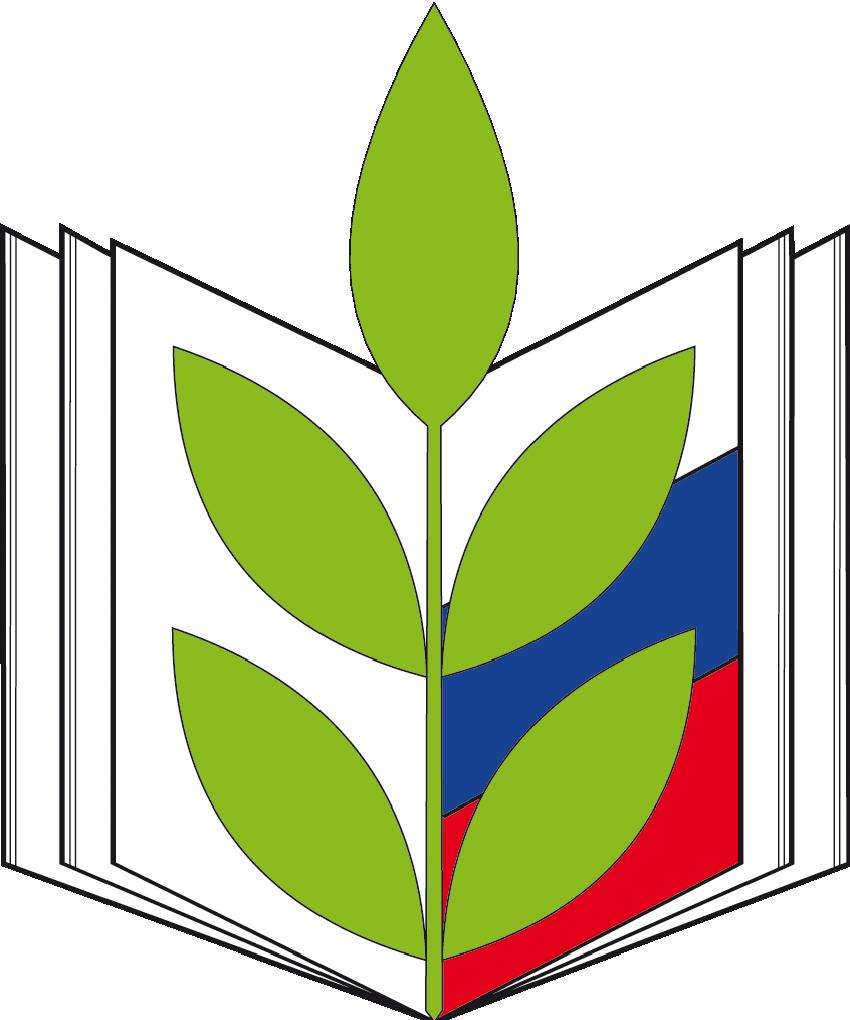 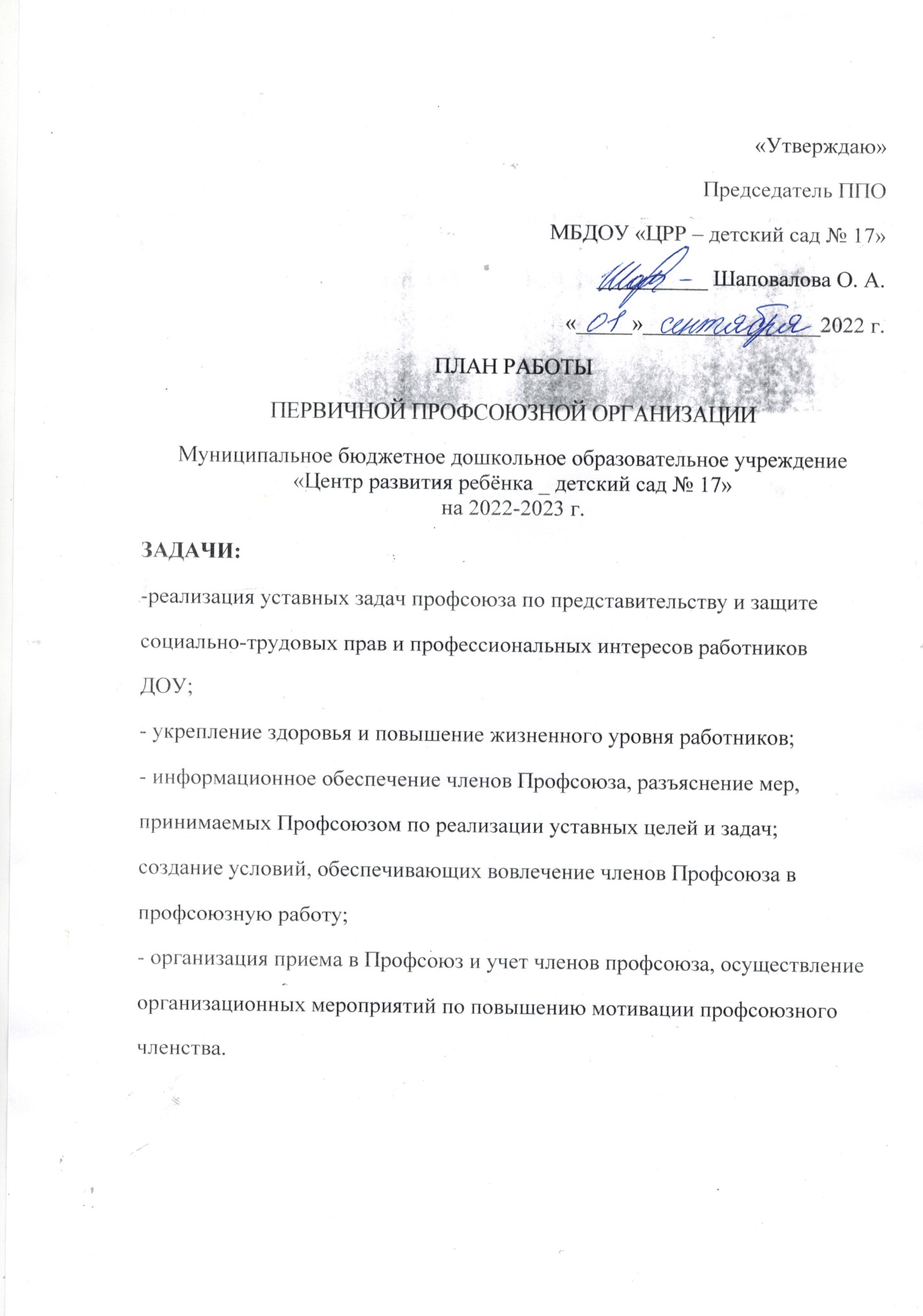 Ежемесячно: согласование локальных актов о стимулировании работниковучреждения; участие в работе премиальной комиссии; поздравление с днемрождения, юбилейными и памятными датами, событиями.Председатель ППО                             _____________ Шаповалова О. А.МесяцСодержание работы ОтветственныйСЕНТЯБРЬ1. Утверждение плана работы профсоюзногокомитета на 2022-2023 учебный год.2. Проверка учета членов профсоюза, постановка на профсоюзный учет вновь принятых на работу3. Оформление информационного стенда ПК.4. Проверка трудовых книжек, трудовых договоров.5. Разработка нового коллективного договора.Председатель ППО,профком,администрация ДОУОКТЯБРЬ1. Проверить инструкции по охране труда и технике безопасности, наличие подписей работников.2. Организовать работу с молодыми специалистами. 3. Составление перечня юбиляров.Председатель ППО,профком,администрация ДОУНОЯБРЬ1. Провести заседание профкома «О результатах проверки ведения личных дел и трудовых книжек работников». 2. Анализ результативность проводимой работы по мотивации профсоюзного членства. 3. Обновление информации на профсоюзном стенде.Председатель ППО,профком,администрация ДОУДЕКАБРЬ1. Отчет о выполнении коллективного договора. 2. Организация новогодних подарков для членов Профсоюза.3. Подготовка новогоднего праздника для работников образовательного учреждения. 4. Согласовать график отпусков работников. Председатель ППО,профком,администрация ДОУЯНВАРЬ1.  Провести профсоюзное собрание «О работе профкома и администрации по соблюдению Трудового кодекса РФ»2. Проверить выполнение принятых решений на профсоюзных собраниях и заседаниях профкома. 3. День охраны труда: инструктаж по охране жизни и здоровья и охране труда в зимний период (обледенение, сосульки).Председатель ППО,профком,администрация ДОУФЕВРАЛЬ1. Подготовить совместно с администрацией отчет о ходе выполнения соглашения по охране труда и технике безопасности. 2.  Провести анализ работы с заявлениями и обращениями членов Профсоюза. 3.Обновление информационного стенда ПК.4. Контроль за обеспечением сотрудников ДОУ спецодеждой.Председатель ППО,профком,администрация ДОУМАРТ1. Обновление страницы «Наш Профсоюз» на сайте учреждения.2. Проведение мероприятия в честь Международного женского дня 8 Марта.Председатель ППО,профком,администрация ДОУАПРЕЛЬ1. Проверить состояние охраны труда и техники безопасности в ДОУ.2. Продолжить ознакомление работников с нормативными документами по правовым вопросам.3. Экологический субботник по уборке территории ДОУ.4. Провести профсоюзное собрание «Об организации работы по охране труда и технической безопасности».Председатель ППО,профком,администрация ДОУМАЙ1. Участие членов профсоюза в первомайскойдемонстрации.2. Проанализировать совместную работу с администрацией по созданию условий для повышения педагогического мастерства.    3. Отчет о работе ППО за истекший учебный год.Председатель ППО,профком,администрация ДОУИЮНЬ1. Осуществлять контроль за своевременной выплатой отпускных работникам образовательного учреждения.2. Подготовить отчет о расходовании профсоюзных средств.Председатель ППО,профком,администрация ДОУИЮЛЬ1.Обновить социальный паспорт организации.2. Анализ работы за 2022-2023 учебный год.Председатель ППО,профком,администрация ДОУАВГУСТ1.Планирование работы профсоюзнойорганизации на 2022-2023  учебный год.2. Привести в порядок делопроизводство в профсоюзной организации: работа с документацией, согласование, составление и утверждение планов, обновление инструкций и др.Председатель ППО,профком,администрация ДОУ